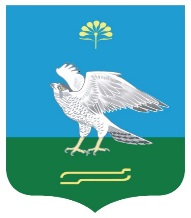 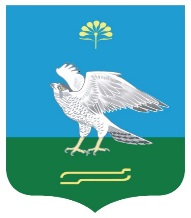 О мерах по развитию малого и среднего предпринимательства на селе, развитии крестьянских (фермерских) хозяйств в сельском поселении Зильдяровский сельсовет муниципального район  Миякинский район Республики Башкортостан          Заслушав информацию  Главы сельского поселения Зильдяровский сельсовет муниципального района Миякинский район Республики Башкортостан «О мерах по развитию малого и среднего предпринимательства на селе, развитии крестьянских (фермерских) хозяйств в сельском поселении Зильдяровский сельсовет МР Миякинский район Республики Башкортостан» Совет сельского поселения Зильдяровский сельсовет  муниципального района Миякинский район Республики Башкортостан отмечает, что малые формы хозяйствования на селе   со времени действия национальной приоритетной программы «Развитие АПК» и других корректирующих программу документов ЛПХ и КФХ, постепенно становятся на путь рыночного развития, обеспечивая занятость населения, выпуск сырья и готовой продукции животноводства и растениеводства на рынки городов республики. Принятые Правительством Российской Федерации, Республики Башкортостан законы и подзаконные акты позволяют главам ЛПХ, К(Ф)Х на равных условиях организовать производство сельскохозяйственной продукции, обеспечить трудовую занятость семьи и наемных работников, внести средства в пенсионный и другие страховые фонды, свободно распоряжаются плодами своего труда.           В сельском поселении  имеются  ЛПХ и  КФХ, в основном   занятые откормом крупного рогатого скота , производством баранины, свинины, птицы, пчеловодством , производством молока и молочных продуктов, и КФХ- производством зерна.              Несмотря на имеющиеся положительные результаты,  ЛПХ и КФХ в силу природно-экономических условий остаются низкорентабельными. Это обусловлено  трудностями в реализации продукции, низкими закупочными ценами  и высокими ценами на энергоносители.          Проводимые осенние ярмарки не обеспечивают постоянное реальное поступление средств ЛПХ и К(Ф)Х.              Основными направлениями в развитии ЛПХ и К(Ф)Х на ближайшие 5 лет является создание, отвечающей запросам сельхозтоваропроизводителей, системы руководства; консультативная и практическая помощь в вопросах технологии экономически выгодных отраслей животноводства и  растениеводства; практическая помощь в получении кредитов банков, оформления лизинга скота и техники.  Для освоения новой техники, технологий и выхода на современные ресурсосберегающие технологии ЛПХ и КФХ  необходимо пользоваться льготными кредитами.       На основании вышеизложенного Совет сельского поселения Зильдяровский сельсовет муниципального района Миякинский район Республики Башкортостан         РЕШИЛ:            1. Информацию   главы администрации сельского поселения Зильдяровский сельсовет  «О мерах по развитию малого и среднего предпринимательства на селе, развитии крестьянских (фермерских) хозяйств в сельском поселении Зильдяровский сельсовет муниципального района Миякинский  район Республики Башкортостан» принять к сведению.             2. Администрации сельского поселения :- регулярно информировать индивидуальных предпринимателей, сельхозтоваропроизводителей об изменениях в нормативных актах, касающихся  их видов деятельности, оказывать помощь в составлении бизнес плана, в оформлении правоустанавливающих документов на земельные участки, предоставлять информацию о всевозможных программах поддержки малого среднего бизнеса, в том числе сельхозпроизводителей.  - оказывать помощь  КФХ учавствовать в  конкурсах для получения субсидий из Федерального и Республиканских бюджетов.  с целью привлечения инвестиций для развития животноводства, растениеводства и переработки произведенной продукции.-  предоставлять КФХ сельскохозяйственные земли в соответствии с действующим законодательством;               3. Контроль за исполнением настоящего решения возложить на постоянную комиссию по развитию предпринимательства, земельным  вопросам, благоустройству и  экологии (Сагидуллин В.М.).Глава сельского поселения                                                             З.З. Идрисовс. Зильдярово27.06.2017г. № 86